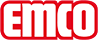 emco BauProtizdrsni elemnet Za gladke podlage PRIMAtipPRIMAProtizdrsni elemnet na gladkem poduposebne barvebele barvelastnostiučinek brez lepilaprotizdrsen, oblikovno stabilen, protihrupen, vzdržljiv, lahko polaganje in rezanjefunkcijaPodlaga preprečuje zdrs talne obloge na skoraj vseh gladkih podih.kolut (tekoči m)30 mŠirina (cm)80 cm120 cm180 cmsestava materialaTkanina iz polietersulfona (PES)/steklene preje, obojestransko obložena s posebno akrilatno peno.debelinaca. 2 mmteža (g/m²)ca. 420-450 g/m²znamkaemcokontaktMEDI-A-NORM D.O.O. · CESTA V MESTNI LOG 28 · 1000 LJUBLJANA · Slovenija · Tel. (+386) 51 435 159 · info@emco.si · www.emco-bau.com